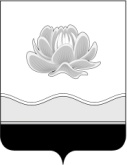 Российская Федерация                                     Кемеровская область – Кузбасс Мысковский городской округСовет народных депутатов Мысковского городского округа(шестой созыв)Р Е Ш Е Н И Е от 25 августа 2021г. № 33 О предложении прокурора города Мыски от 18.08.2021 № 7-1-2021 «В порядке статьи  9 Федерального закона «О прокуратуре Российской Федерации»ПринятоСоветом народных депутатовМысковского городского округа 24 августа 2021 годаРассмотрев предложение прокурора города Мыски от 18.08.2021 № 7-1-2021 «В порядке статьи 9 Федерального закона «О прокуратуре Российской Федерации», руководствуясь статье 32 Устава Мысковского городского округа, Совет народных депутатов Мысковского городского округар е ш и л:1. Рекомендовать муниципальной ревизионной комиссии разработать проект решения «О внесении изменений в решение Совета народных депутатов Мысковского городского округа от 18.08.2011 № 38 «Об утверждении Положения о контрольном органе Мысковского городского округа - муниципальной ревизионной комиссии» в соответствии с Федеральным законом от 01.07.2021 № 255-ФЗ «О внесении изменений в Федеральный закон от 07.02.2011 № 6-ФЗ «Об общих принципах организации и деятельности контрольно-счетных органов субъектов Российской Федерации и муниципальных образований» и отдельные законодательные акты Российской Федерации» и вынести для рассмотрения Советом народных депутатов Мысковского городского округа в сентябре 2021 года.2. Настоящее решение направить в прокуратуру города Мыски, муниципальную ревизионную комиссию.3. Настоящее решение вступает в силу со дня его подписания.4. Контроль за исполнением настоящего решения возложить на комитет Совета народных депутатов Мысковского городского округа по местному самоуправлению и безопасности.Председатель Совета народных депутатовМысковского городского округа			                             А.М.Кульчицкий